Вебинар «Резюме кандидата. Читаем и понимаем правильно»Уважаемые коллеги! Международный институт менеджмента для объединений предпринимателей ТПП РФ проводит  вебинар:  «Резюме кандидата. Читаем и понимаем правильно»Время проведения вебинара:  14 сентября 2017 г. с 10-00 до 13-00 по моск. времени.Организовав процесс привлечения персонала в компанию, специалист по подбору персонала, прежде чем перейти к прямому общению с кандидатом и назначить ему собеседование, изучает резюме потенциального работника.В большом количестве поступающих откликов на опубликованные вакансии, у рекрутера есть 15-30 секунд, чтобы открыть резюме и начать его читать, а у кандидата есть этот миг, чтобы резюме увлекло рекрутера и заставило прочитать резюме полностью.О том, как прочитать резюме кандидата, уловить суть написанного в столь короткое время, поймать и выловить ключевые особенности кандидата, найти те крючочки в резюме, которые помогут с уверенностью сказать, - да этот кандидат, тот соискатель и в будущем работник, который нужен компании, наш вебинар.Программа вебинара:1.	Источники поступления резюме в компанию.1.1.	Сайты по поиску работы.1.2.	Социальные сети.1.3.	Реклама в интернете (сайт компании, баннеры и пр.).1.4.	Рекомендации работников.2.	Оцениваем оформление резюме.2.1.	Структура резюме.2.2.	Объем.2.3.	Оформление. 2.4.	Аккуратность.3.	Читаем резюме между строк. Анализируем и интерпретируем содержание резюме.3.1.	Речевые обороты.3.2.	Ошибки (тайные и явные), описки, знаки препинания.3.3.	Дополнительная информация, которую сообщает о себе кандидат:3.3.1.	Профессиональные знания и навыки.3.3.2.	Хобби, семейное положение, увлечения и прочее.4.	Делаем выводы. Принимаем решение.5.	Условия правильного отказа.Ведущая вебинара: Кретова Наталья Владимировна - эксперт, практикующий консультант в области  управления персоналом и организационного развития. Имеет многолетний опыт работы на руководящих должностях в области построения систем управления персоналом, кадрового делопроизводства, опыт проведения аудиторских проверок в области кадрового делопроизводства на предмет соблюдения трудового законодательства, реализации консалтинговых проектов  по аттестации, ротации персонала, бесконфликтному управлению, снижению затрат на персонал, разрешению трудовых споров в досудебном и судебном порядке. 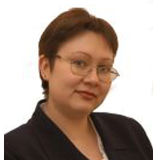 Целевая аудитория вебинара: Руководители службы персонала, начальники отделов кадров, инспекторы по кадрам,специалисты по охране труда,бухгалтеры,делопроизводители,секретари  и других работников, ведущих кадровое делопроизводство в организации Технические требования к участию в вебинаре (интернет-семинаре)Для участия в вебинаре Вам понадобится компьютер (ноутбук), подключенный к интернету с акустикой, дополнительно можно подключить вебкамеру и микрофон.   Рекомендуемая скорость соединения составляет от 256 kbps. Эта скорость доступна практически на любом подключении в офисе или дома (LAN, ADSL, WiFi).                   Формат вебинара позволяет сохранить качество обучения: каждый слушатель видит и слышит преподавателя, видит слайды, может скачать учебные материалы и заполнить задания, в любой момент может задать онлайн-вопрос преподавателю или другим участникам. Уважаемые участники вебинаров! Мы рады сообщить Вам, что теперь участвовать в вебинарах можно при помощи мобильных устройств (смартфоны и планшеты на операционных системах: Android и IOS) в приложении MyOwnConference. Рекомендуем пользоваться интернет-браузером Google Chrome.Правила участия в вебинаре:1.Всем участникам вебинара необходимо заранее регистрироваться, протестировать и настроить своё компьютерное оборудование (Организаторы вебинара не несут ответственность за неправильно настроенное оборудование, программное обеспечение участников вебинара и нарушения работы местных интернет-провайдеров, предоставляющие услуги интернет-связи участникам вебинара. В работе вебинара не считаются дефектами незначительные малозаметные задержки видеоизображения и звука).2.Участникам вебинара запрещено флудить в чате вебинара (писать некорректные, бессмысленные, многократно повторяемые какие-либо слова и фразы). Нарушители после предупреждения будут забанены (для них будет закрыта возможность писать в чате). Просьба быть вежливыми – Ваши сообщения видят Ваши коллеги из других регионов. 3.При входе в систему вебинара участники вебинара обязаны вводить свои верные данные: Ф.И.О., наименовании организации, города и др. (Пример: Иванов, ТПП, Москва). Участники с неопределенными данными после предупреждения будут удалены из системы. С подробной информацией по проведению мероприятий можно ознакомиться по интернет ссылке: http://iimba.ru/webinars/sectionsofveb/Участники вебинара  могут принимать участие:Очно, находясь, в региональной ТПП, где будет оборудован зал с проекционным и интернет-оборудованием с налаженной связью с центральным отделением проведения мероприятия;Дистанционно через интернет на своем рабочем месте;Дистанционно через интернет на своем домашнем компьютере.Имеется возможность участвовать с планшета или смартфоновУчастники вебинара получают именной электронный сертификат установленного образца Международного института менеджмента ТПП РФ о повышении квалификации.Дополнительно: участникам вебинара после проведения мероприятия предоставляется на месяц интернет-ссылка записи вебинара для просмотра в офлайн-режиме.Стоимость участия в вебинаре:
            Для участия специалистов из коммерческих организаций – 4000 руб.,Для участия специалистов из организаций-членов палат – 3500 руб.,Для участия специалистов государственных организаций – 3500 руб.Дополнительная скидка: для двух и более участников из одной организации 10%Регистрация заканчивается  13 сентября  2017 г. Обращаем Ваше внимание, количество возможных подключений к вебинару ограничено! Регистрация на вебинар (интернет-семинар) на сайте: http://www.iimba.ru/webinars/sectionsofveb/Техническая проверка компьютерного оборудования слушателей вебинара состоится 13 сентября 2017 г. в 12-00 по московскому времени по ссылке: https://go.myownconference.ru/ru/TestСамостоятельно протестировать Ваше оборудование и интернет-соединение Вы можете по ссылке: https://myownconference.ru/testerДля участия с планшетов или смартфонов необходимо установить приложение MyOwnConference:Арр Store https://itunes.apple.com/ru/app/myownconference/id1067798941?mt=8 Googl play https://play.google.com/store/apps/details?id=air.com.dosware.myconference&hl=ruТелефон для справок: (495) 134-34-71  E-mail: tpprf@iimba.ru